James Watt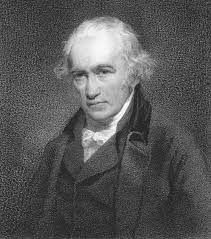 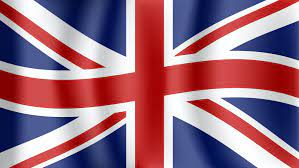 Nation : AngleterrePériode de temps : 1736-1819Invention : Machine à vapeur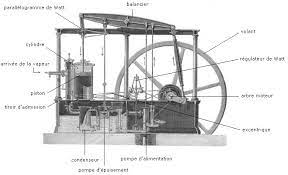 Population ? Le retour en ville.